Maryam                                                           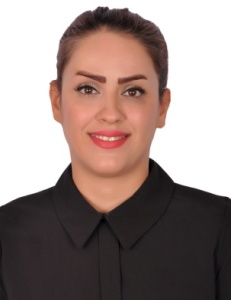  E-mail: maryam.376082@2freemail.com Mobile: Whatsapp +971504753686 / +919979971283To achieve project goal in a more timely and proficient manner of having the ability to work a driven initiating within the given guidelines and direction, and the ability to give the best and most proficient performance on the given task and to have international cultural exposure and hands-on experience in the field of hospitality management as a gateway to meaningful hospitality career.  2012-2014■Temporary promoter in some famous brands: cosmetic, perfume, sun glasses2009-2012 ■ English teacher in public schools and institutes.2007-2009■ Team and club translator in Zobahan Cultural and Sport club.LANGUAGE SPOKEN• Proficient English, Persian, Azeri Turkish• Proficient in oral and written communication in English and PersianSOCIAL SKILLS AND COMPETENCES• Able to communicate with other people well with a motivation to maintain customer satisfaction. ORGANIZATIONAL SKILLS AND COMPETENCES• Energetic and reliable to associate and able to perform tasks well .Can work in diverse and logistical service environment, personable and a solid team player with great positive attitude.•BA in English translation to PersianDate of birth: 10/06/1981 Career ObjectivesCareer summarySkillsEducationPersonal Details